"День Победы-9 мая" в средней группе(совместная работа детей и родителей)Цель:Формирование нравственных ценностей у детей  дошкольного возраста. Воспитание гражданско-патриотических чувств, гордости за подвиг своего народа в Великой Отечественной войне, уважения к ветеранам. Задачи:-Воспитывать в детях любовь к своей Родине-России,   положительное отношение к защитникам Отечества, к памяти погибших.-Способствовать индивидуальному самовыражению детей в процессе продуктивной и творческой деятельности.- Развивать у детей воображение, память, внимание, наблюдательность и способность сопереживать другим людям.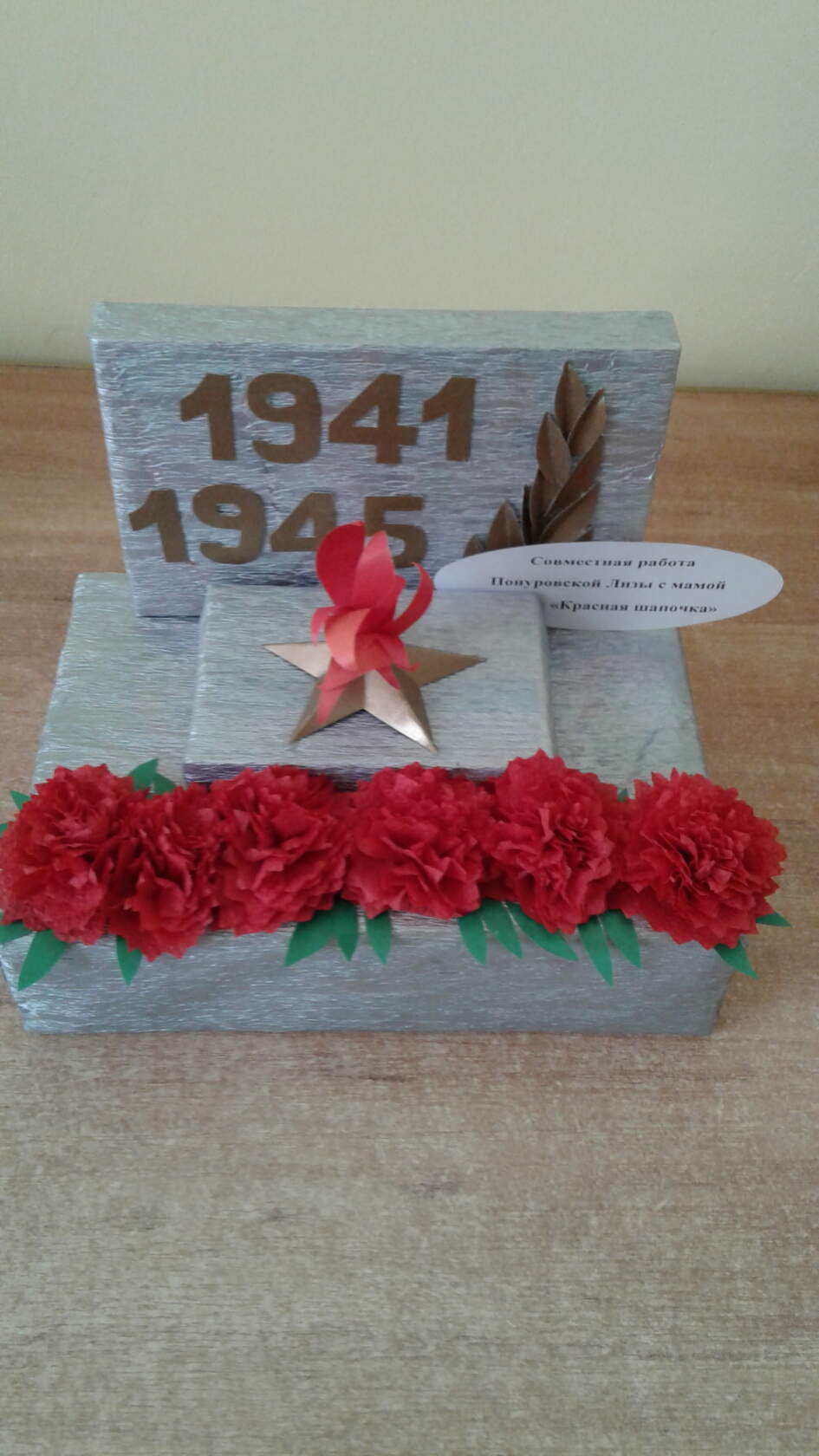 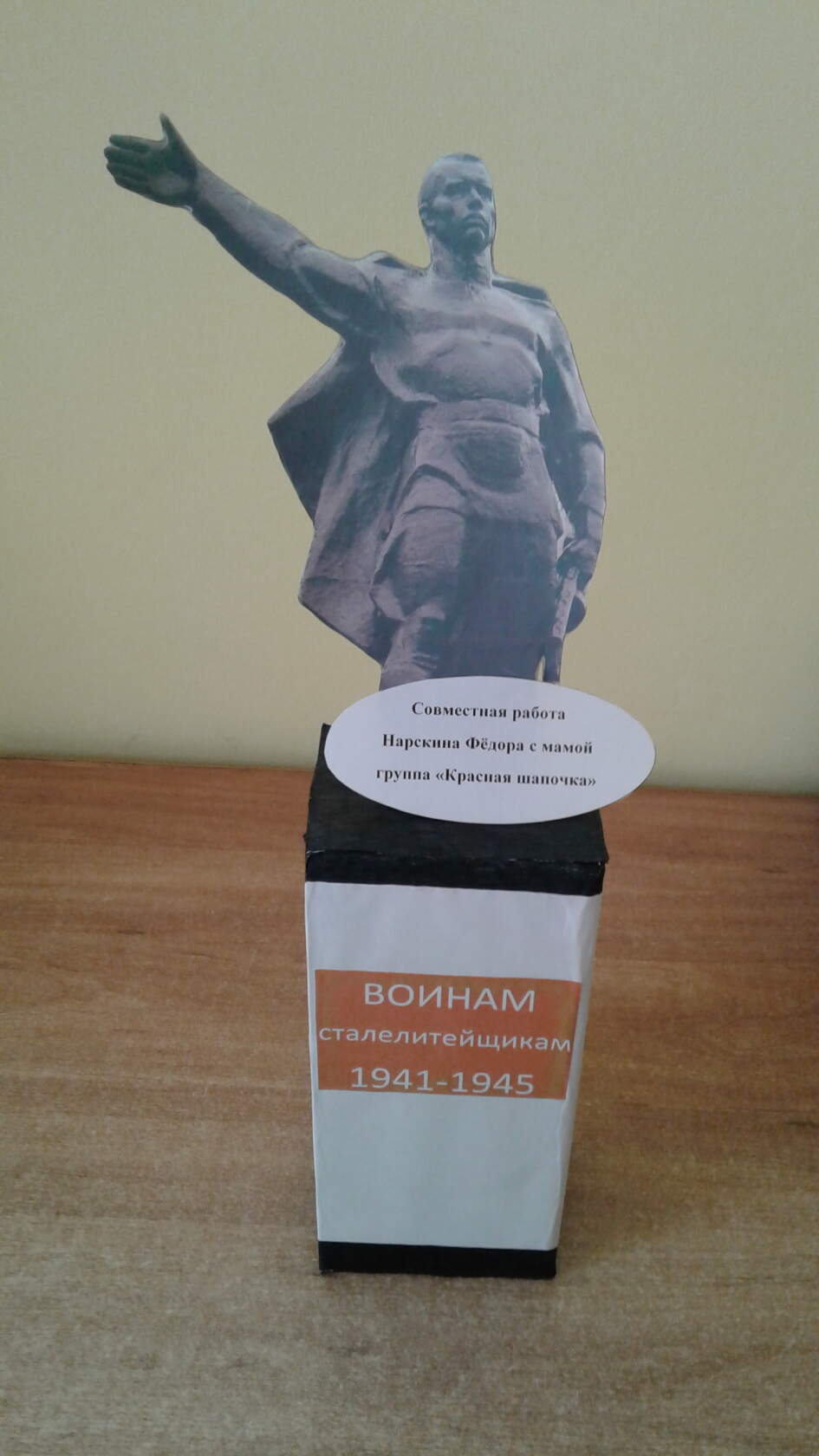 